2016-2017 EĞİTİM-ÖĞRETİM YILI AYDIN ATATÜRK ANADOLU LİSESİ12/A SINIFI GEOMETRİ DERSİ 2.DÖNEM 1.YAZILI SINAVI SORULARIADI-SOYADI:	NO:	ALDIĞI NOT: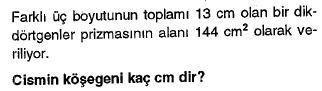 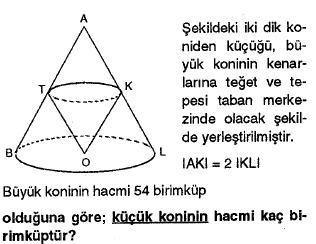 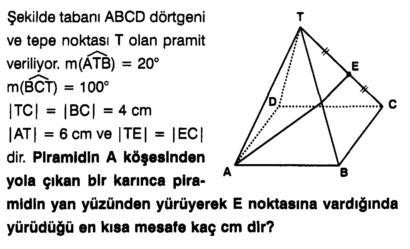 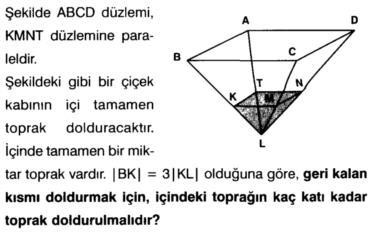 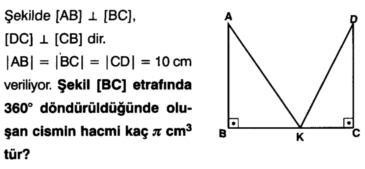 Not: Sınav süresi 45 dakika, her sorunun doğru cevabı 10 puandır. Başarılar dilerim. www.sorubak.com  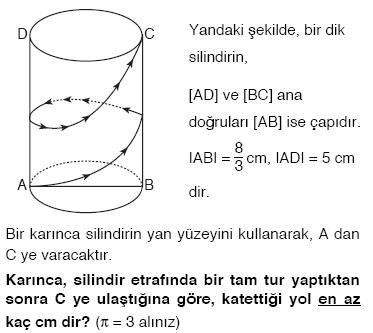 6.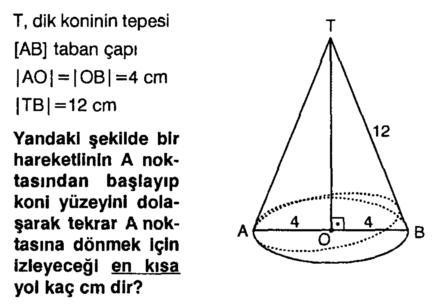 7.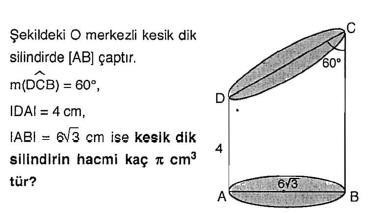 8.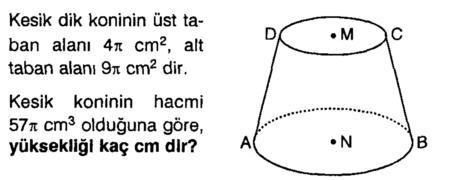 9.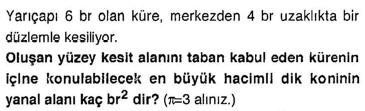 10.